Curriculum Mapping – Health EducationCurriculum Map GridPart I: Number of lessons in Health - How many health lessons are taught at each grade level.Part II: Identify Health Topics You TeachUse an (X) to mark all areas of the graph below to indicate the health topics you implement (left column for each grade level – yellow column).Put an (O) to mark all areas you would like to add to address the gaps in your curriculum (Left column for each grade level – yellow column).List the number of lessons for each topic area in the graph below l (right column for each grade level – white column).Part III: What Health Literacy Skills do you Teach?  Directions: Put a “Y” to indicate the health-literacy skills you currently teach at each grade level.  Part IV: Curriculum Mapping - The Health Education Core Concepts and Health-Literacy Skill OutcomesDirections: Complete one document per X and O from Part II in the Curriculum Map Grid (yellow column).  You can add and subtract rows in the tables as needed.Grade LevelsK123456789101112Number of LessonsTopicsKK112233445566778899101011111212Alcoholand other DrugsTobaccoHealthy Rel/Sexual HealthHealthy EatingPhysical ActivityViolenceSafetyMental HealthPersonal HealthHealth Literacy SkillsK123456789101112Analyzing Influences (INF)Accessing Information (AI)Interpersonal Communication (IC) Decision-Making (DM) Goal-Setting (GS) Self-Management (SM) Advocacy (AV) 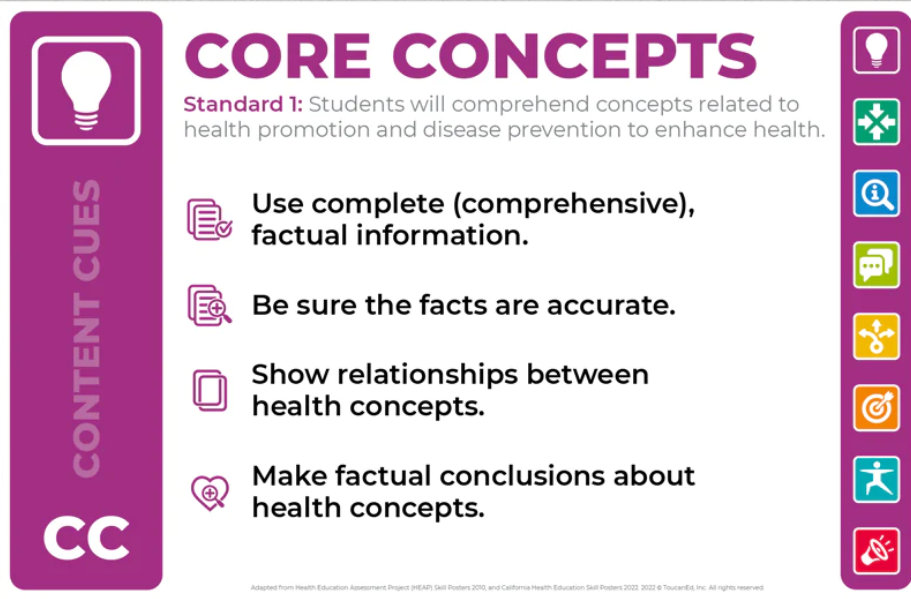 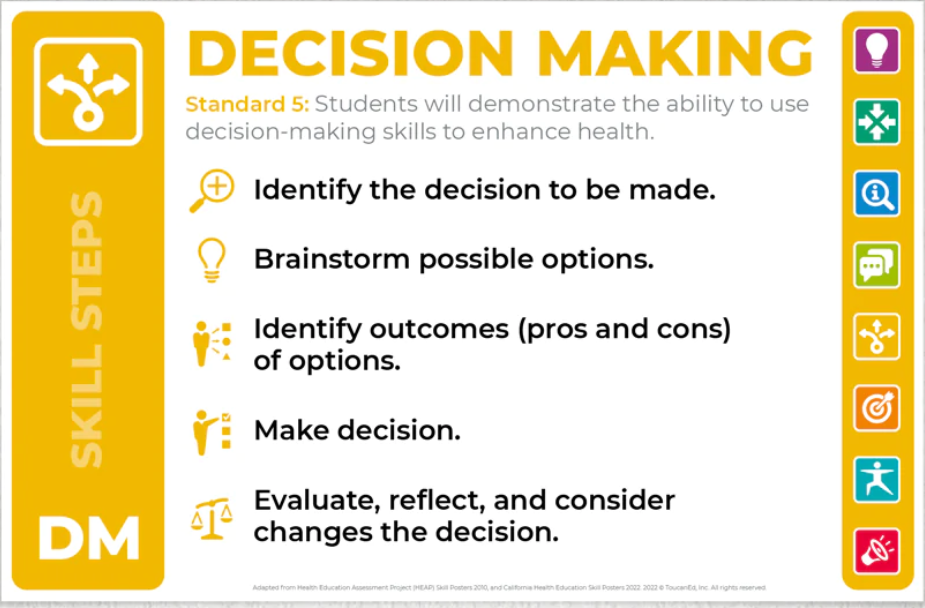 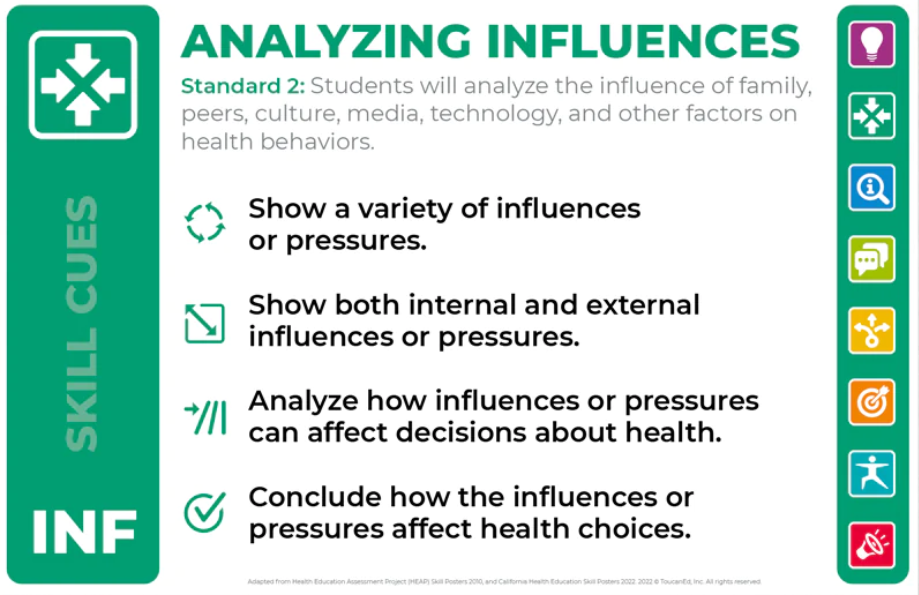 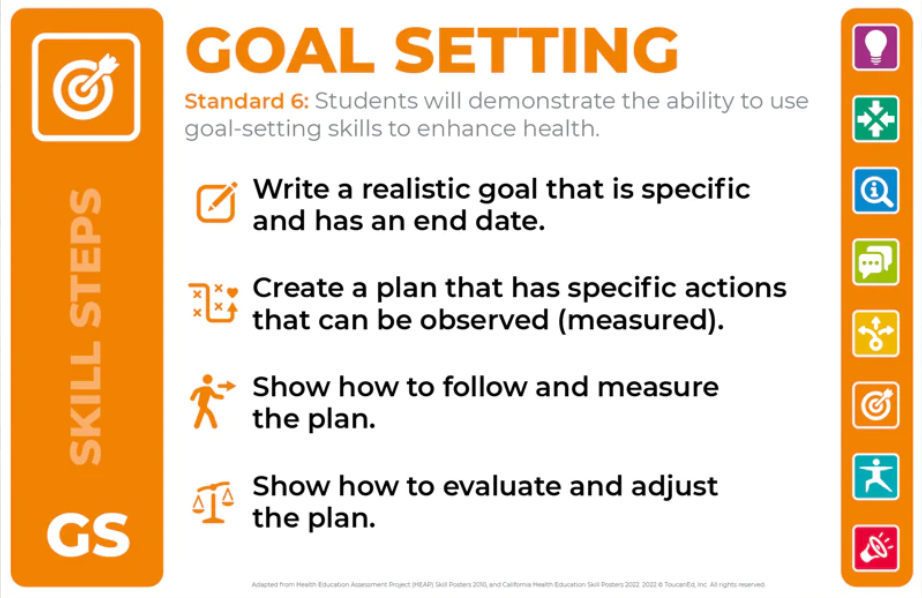 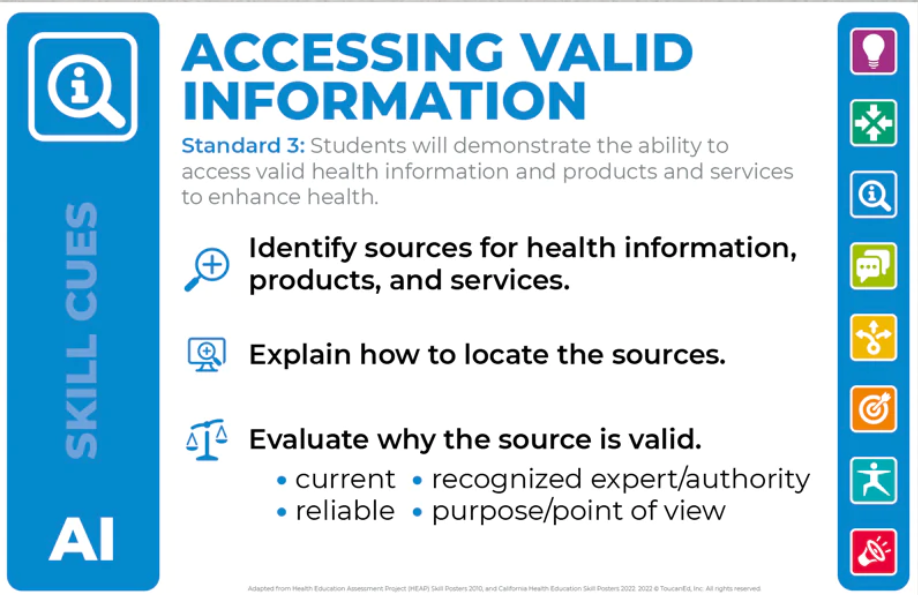 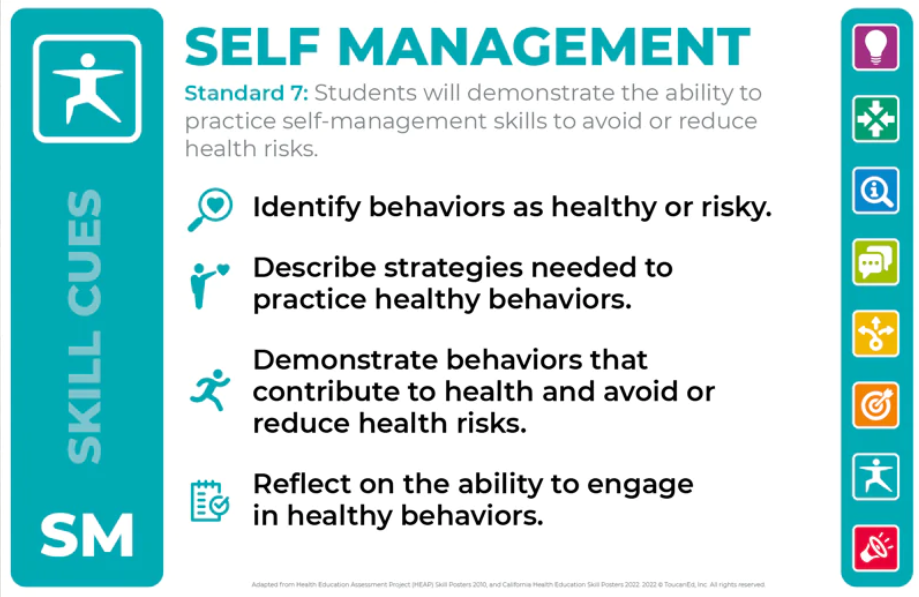 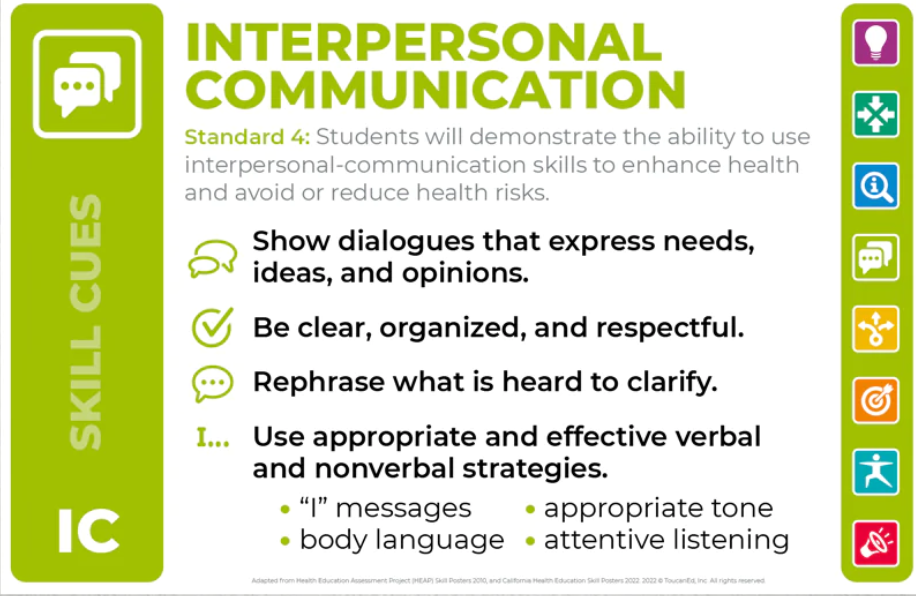 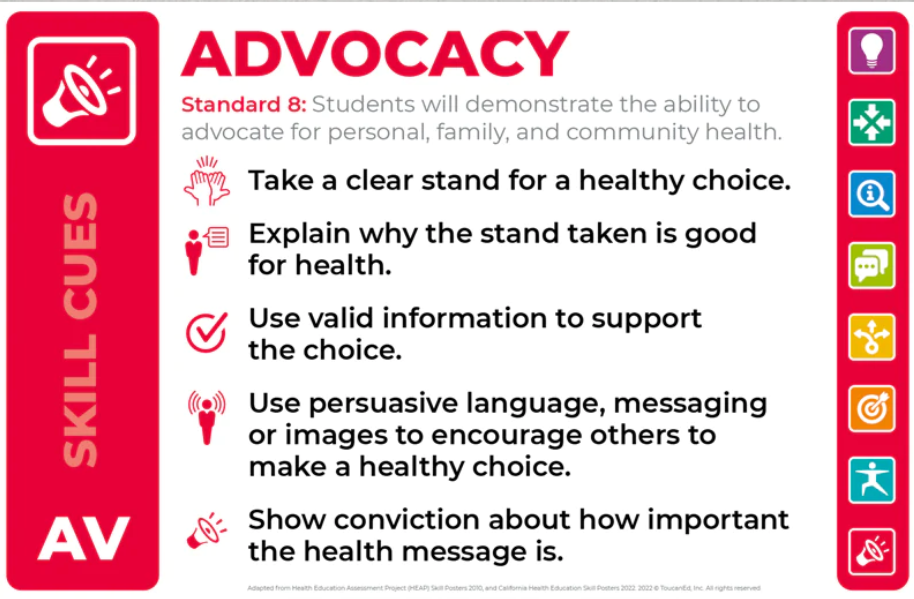 Grade Level:Topic:Number of Lessons:Core Concept Outcomes: Standard 1Health-Literacy Skill Outcomes: Standards 2-8Health-Literacy Skill Outcomes: Standards 2-8Health-Literacy Skill Outcomes: Standards 2-8Standard # (2-8)Health-Literacy SkillOutcomeSuggested Activities:Formative Assessments:Summative Assessment: